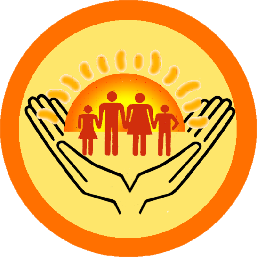 г. Нижний НовгородМетодическая памятка для педагогов по работе с детьми дошкольного возрастак 75-летию Победы советского народа в Великой Отечественной войнеЦель: Способствовать формированию гражданско-патриотического сознания у детей дошкольного возраста. Формирование представлений о Великой Отечественной войне и роли нашей страны в Победе над фашизмом. Создание условий для всестороннего развития познавательной активности детей. Совершенствование развивающей среды детского сада в рамках подготовки и проведения юбилейных праздничных мероприятий, посвященных 75-летию Победы советского народа в Великой Отечественной войне.Задачи.Расширение знаний об истории Великой Отечественной войны. Ознакомление детей с ходом военных действий и великих решающих битв, со странами-участницами войны на стороне антигитлеровской коалиции и на стороне фашистов; с городами-героями; пробуждение интереса к прошлому нашего города, края, страны.Воспитание у детей любви к Родине, родному городу, чувства сопричастности к её историческому прошлому и настоящему, чувства гордости мужеством и героизмом советских людей в ходе Великой Отечественной войны.Развитие восприятия культуры своего народа путём ознакомления с произведениями литературы, живописи, музыки; обучение выражению своих чувств, обогащение словарного запаса. Развитие чувства коллективизма.  Укрепление взаимодействия между детским садом и семьей, активизация участия родителей в воспитании гордости подвигом своего народа.       При проведении мероприятий в ДОУ рекомендуется использовать символику Победы: герб и флаг СССР периода Великой Отечественной войны, а также символику 75-летия Победы, утверждённую Оргкомитетом по подготовке к проведению празднования 75-й годовщины Победы в Великой Отечественной войне 1941-1945 годов (утверждены официальная символика и руководство по её использованию): 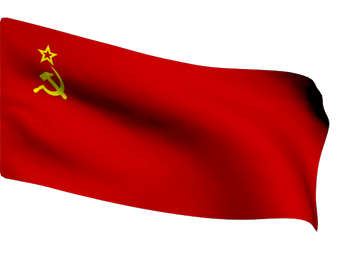 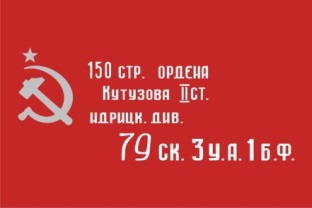 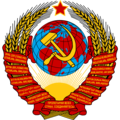 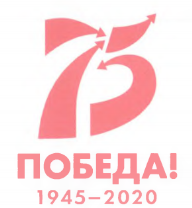 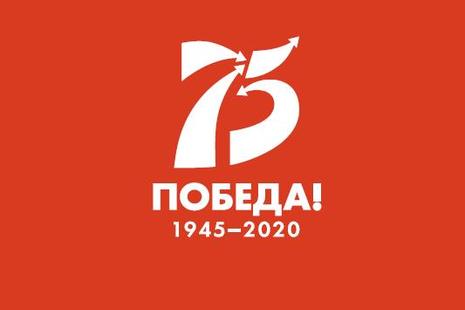 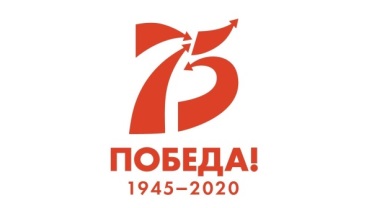 В ДОУ можно организовать конкурсы. По каждому конкурсу создаётся Положение. Все Положения и информация о результатах конкурсов и итогах проведения иных мероприятий размещаются на сайтах ДОУ. Рекомендуем использовать следующие формы работы с детьми в детских садах (по выбору педагогических коллективов):Обсуждение и утверждение плана мероприятий, посвященных 75-летию Победы в Великой Отечественной войне. Издание Приказа директора ДОУ о его утверждении.Создание на официальном сайте ДОУ страницы, посвященной 75 - летию Победы и размещение материалов по итогам проведения мероприятий по утверждённому плану.Оформление информационного стенда «75 лет Великой Победе».Консультация для родителей на тему: «Знакомьте детей с героическим прошлым России»Обновление центров нравственно-патриотического воспитания в группах: оформление «Уголков памяти», посвященных Дню Победы с использованием копий фотографий участников ВОв из семейных архивов «Никто не забыт и ничто не забыто», «Они сражались за Родину».Оформление групп ко  Дню Защитников Отечества.Подбор картин, иллюстраций, плакатов, создание  презентаций и использование их для проведения познавательных бесед с дошкольниками: о подвигах героев войны, о фронтовиках, «Города герои», «Дети — Герои войны», о военных профессиях «Наша Армия родная», «Военная техника», о детях фронтового времени, «Наш город в годы войны». Проведение бесед по Дням воинской Славы России - «Решающие героические битвы Великой Отечественной войны»:5 декабря - День начала контрнаступления советских войск против немецко-фашистских войск в битве под Москвой (1941 год);2 февраля - День разгрома советскими войсками немецко-фашистских войск в Сталинградской битве (1943 год);23 августа - День разгрома советскими войсками немецко-фашистских войск в Курской битве (1943 год);27 января - День полного освобождения Ленинграда от фашистской блокады (1944 год); (в ред. Федерального закона от 01.12.2014 N 413-ФЗ)9 мая - День Победы советского народа в Великой Отечественной войне 1941 - 1945 годов (1945 год)  (беседа «Советские войны водрузили Знамя Победы над рейхстагом в Берлине»).22 июня - День памяти и скорби - день начала Великой Отечественной войны (1941 год);29 июня - День партизан и подпольщиков;2 сентября - День окончания Второй мировой войны (1945 год);3 декабря - День Неизвестного Солдата;9 декабря - День Героев Отечества.Оформление выставки литературы о Великой Отечественной войне в групповых родительских уголках, «Библиотечки домашнего чтения». Чтение художественной литературы: С. А. Алексеев «Первая колонна», «Первый ночной таран»; Е. Благинина «Шинель»; Л. Кассиль «Памятник советскому солдату»; М. Пляцковский «Май сорок пятого года»; А. Митяев «Мешок овсянки»; А. Твардовский «Рассказ танкиста» и др.  Создание фонотеки «Мелодии войны», «Военные песни» и проведение музыкальной гостиной «Песни, с которыми мы победили».Разучивание стихов и песен ко Дню Победы.Праздничный концерт для ветеранов ВОв, тружеников тыла,  воинов-интернационалистов, участников вооружённых конфликтов «Наследники Великой Победы». Литературная гостиная «Хотят ли русские войны», «Этих дней не смолкнет слава» (стихи о ВОв).Конкурс чтецов «Я не был на фронте, но знаю…», «Строки, опаленные войной»Проведение совместной акции с родителями «Ветеран живет рядом».Организация игр патриотического направления: подвижные, сюжетно-ролевые, дидактические, игры-соревнования, связанные с военной тематикой. Военно-спортивная игра «Зарница». Выставка рисунков и других работ родителей и детей на военную тематику «Не забудем их подвиг великий», «Салют, Победа!», «Поклонимся великим тем годам», «Солнечному миру – да, да, да!».Смотр строя и песни среди воспитанников старших и подготовительных групп «Аты-баты шли солдаты»Пешеходные экскурсии, целевые прогулки, шествие к Вечному Огню и другим памятным местам с возложением цветов.Проведение акций: «Георгиевская лента», «Бессмертный полк», «Подарок ветерану» (изготовление поздравительных открыток и посещение ветеранов ВОв и тружеников тыла).Экскурсии в библиотеку, в школьные музеи Боевой Славы своего района, в музей Боевой Славы юнг-горьковчан-участников ВОв Дворца детского творчества им. В.П. Чкалова (разделы о Боевой Славе имеются также в музеях ОУ остальных профилей). Перечень музеев ОУ по районам  г. Нижнего Новгорода по профилям по состоянию на январь 2018 гМетодическая памятка для педагогов по работе с детьми дошкольного возраста в рамках подготовки и проведения 800-летия Нижнего НовгородаЦель: Создание условий для всестороннего развития познавательной активности детей. Активизация творческого потенциала педагогов детского сада, воспитанников и их родителей. Совершенствование развивающей среды детского сада в рамках подготовки и проведения юбилейных праздничных мероприятий, посвященных 800-летию Нижнего Новгорода.Задачи.1. Расширять знания об истории и достопримечательностях Нижнего Новгорода. 2. Воспитывать у детей любовь к малой Родине, родному городу, культуре своего народа, чувство сопричастности к историческому прошлому и к настоящему. 3. Способствовать формированию гражданско-патриотического сознания. 4. Укреплять взаимоотношения между детским садом и семьей, активизировать степень участия родителей в воспитании любви у детей к родному городу.       При проведении мероприятий в ДОУ рекомендуется использовать символику Нижнего Новгорода: флаг и герб. В ДОУ можно организовать конкурсы. По каждому конкурсу создаётся Положение. Все Положения и информация о результатах конкурсов и итогах проведения иных мероприятий размещаются на сайтах ДОУ.         К юбилейному празднику предлагаем испечь для детей торт с соответствующим тематическим украшением.Рекомендуем использовать следующие формы работы (по выбору педагогических коллективов):Семинар «Растим детей патриотами».Беседы с детьми, чтение художественной литературы о городе. Знакомство с культурой  народов, проживающих в Нижнем Новгороде:  выставка кукол в национальной одежде, выставка книг авторов разных национальностей.Виртуальная экскурсия по городу. Детям можно показать презентацию «Мой Нижний Новгород», на слайдах которой воспитанники смогут увидеть и узнать достопримечательности нашего города, а также его символы. Виртуальные экскурсии для детей старшего дошкольного возраста: «Посмотри, как хорош район, в котором ты живешь».Проекты с воспитанниками «Улицы родного города (района)», «Как живёт мой район».Фотовыставки: «Мы живем, работаем и отдыхаем в Нижнем Новгороде» (фото детей около памятных мест города, где они бывали с родителями); «Наш город (район)  вчера и сегодня»; «Чудеса и достопримечательности любимого города».Разучивание и исполнение в ходе мероприятий песен о любимом городе. Концерт для родителей воспитанников «Расцветает наш город во славу России»Музыкально-литературная гостиная «Стихи и песни о родном городе».Тематическая неделя «Город, в котором я живу».Конкурс стенгазет «Я и мой город», выполненных любыми изобразительными средствами и в любой художественной технике. При подведении итогов учитывать: креативность содержания,  соответствие заданной теме по истории и культуре Нижнего Новгорода; оригинальность композиционного, публицистического оформления; качество, эстетичность оформления; соблюдение единого стиля стенгазеты.Конкурс на лучшую поздравительную открытку к 800-летию города для воспитанников старшей и подготовительной  групп.Семейный творческий конкурс «Книжка-малышка» - «С юбилеем, милый край! Радуй нас и процветай». Книжки могут быть выполнены любым доступным автору способом  из самых различных материалов, могут содержать истории и сказки собственного сочинения, в изготовлении непосредственное участие должны принимать дети. При оценке учитывать оригинальность, нестандартность, художественное оформление, качество исполнения работы, воспитательная, развивающая и обучающая ценность книжки.Конкурс чтецов  «Воспеваю край родной». При отборе исполняемых произведений педагоги должны ориентироваться на программные задачи для каждого возраста. Уровень исполнения поэтического произведения оценивается по следующим критериям: соответствие выбранного стихотворения тематике конкурса; знание текста произведения;  интонационная выразительность речи (динамика, выражаемая в ударениях; мелодика, выражаемая в движении голоса по звукам разной высоты; темп и ритм, выражаемые в длительности звучания и остановках, паузах);  эмоциональность, артистичность, сценическая манера исполнения (мимика, жесты, движения); подбор костюма, атрибутов, соответствующих содержанию исполняемого произведения.Конкурс мультимедийных продуктов (видеороликов и презентаций) «Нижний - самый лучший город на земле!».Выставка «Нижний - город мастеров». В экспозиции могут быть представлены работы воспитателей детского сада, родителей и воспитанников.Выставка рисунков воспитанников детского сада на тему «Посмотри, как хорош город, в котором ты живешь!».Сюжетно-ролевые игры с постройками городских зданий (игра-конструирование). Командная игра-моделирование «Строим город своей мечты» из мягких модулей.Спортивное развлечение, посвященное 800-летию Нижнего Новгорода «Клад старого купца».Экскурсии в музей района,  в художественный музей, по праздничным улицам и памятным местам города,  в детскую библиотеку.Встречи с ветеранами ВОв, труда «Мой город славиться делами».Фестиваль педагогических идей «Творчество педагогов - юным нижегородцам» (ООД, проекты, посвященные Дню города).Привлечение родителей на субботник «Мы за чистый город».При проведении мероприятий в ОУ рекомендуется использовать символику Нижнего Новгорода: герб и флаг, а также символику 800-летия Нижнего Новгорода. 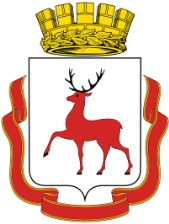 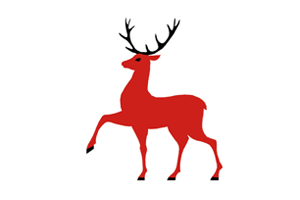 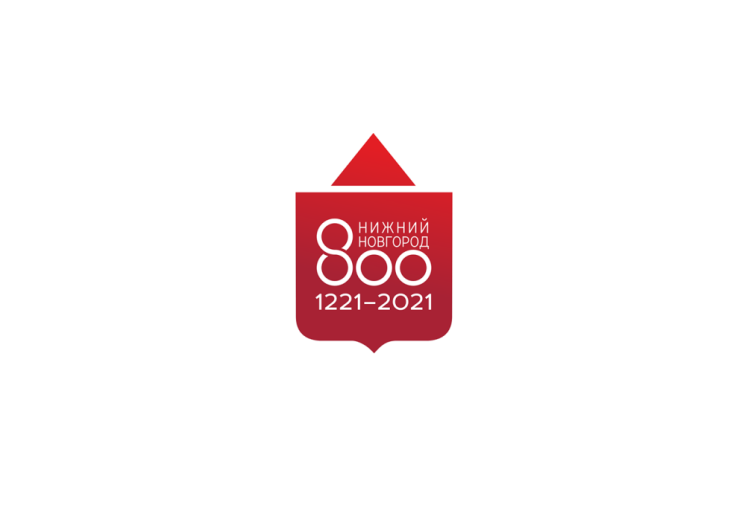 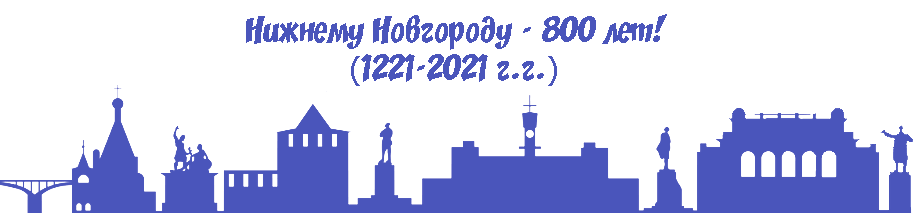 В соответствии с Указом Президента Российской Федерации от 22 сентября 2015 года № 473 "О праздновании 800-летия основания города Нижнего Новгорода",  Правительство Нижегородской области издало Распоряжение от 29 мая 2017 года  № 795-р «Об утверждении Плана основных мероприятий по подготовке и проведению празднования 800-летия со дня основания города Нижнего Новгорода на 2017-2021 годы».Рекомендуется принять участие в запланированных мероприятиях (по выбору педагогических коллективов).  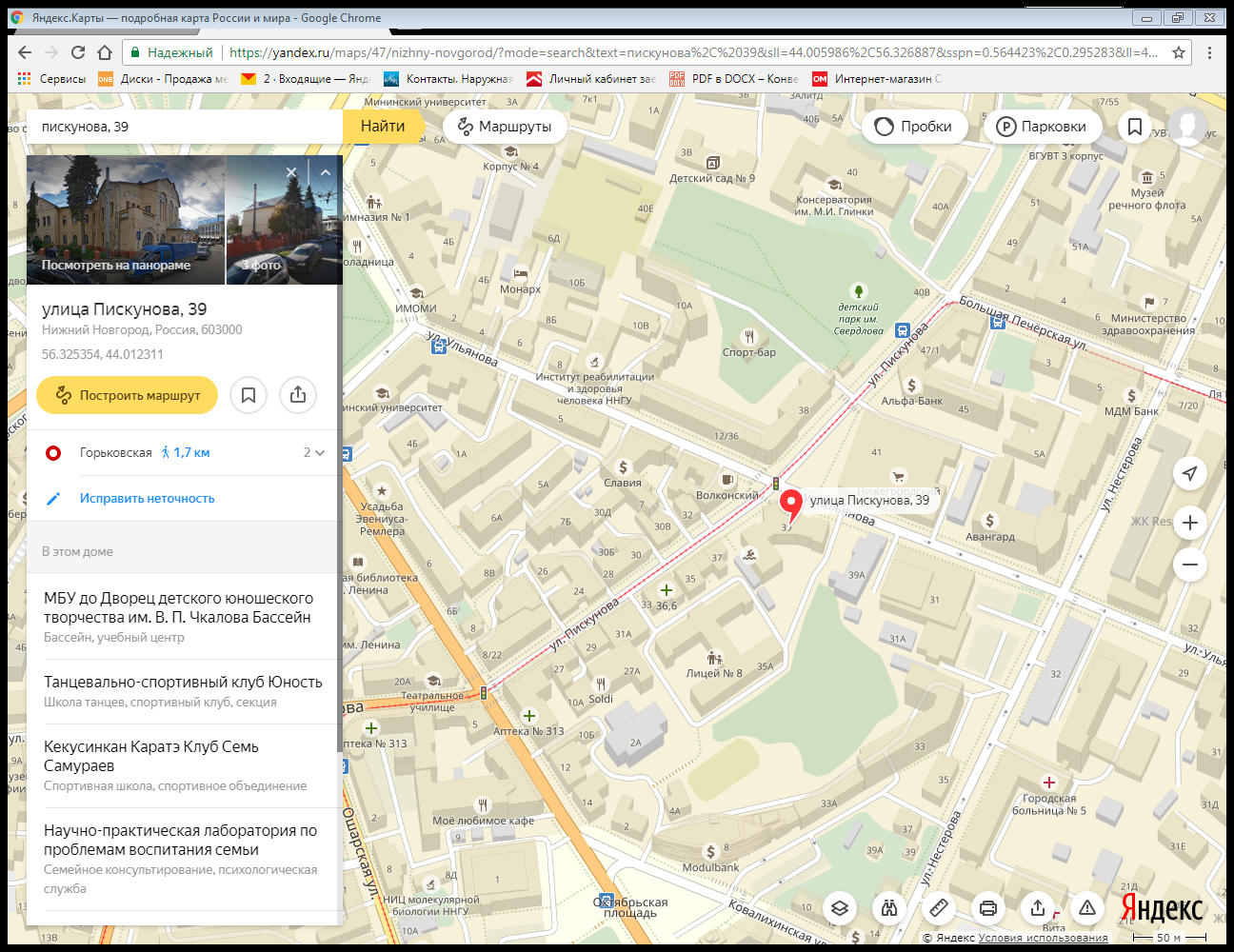 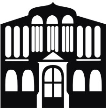 Муниципальное бюджетное учреждение дополнительного образования «Дворец детского (юношеского) творчества им. В.П. Чкалова»(МБУ ДО «ДДТ им. В.П. Чкалова»)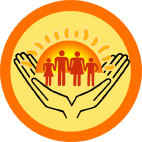 Городская научно-практическая лаборатория по проблемам воспитания и семьи Авторы - составители: Белик Н.Н., Семушева Т.Г.Разработчик – Тамбовцева А.В., педагог-организатор МБУ ДО «ДДТ им. В.П. Чкалова»603005, г. Нижний Новгород, ул. Пискунова, д. 39тел. (831) 436-45-23, 436-60-02официальный сайт: http://ddt-chkalov.rue-mail: ddt.chkalov@gmail.com РайонВсего музеев в районеПрофиль паспортизированных музеев Школы, в которых действует музейАвтозавод-ский7Боевой Славы, военно-исторические125, 170, 179Автозавод-ский7Истории ОУ, района, микрорайона-Автозавод-ский7Историко-этнографических190, 142Автозавод-ский7Других профилей и комплексные58, 12Канавинский9Боевой Славы, военно-исторические121, 110, 41, 2Канавинский9Истории ОУ, района, микрорайона181, 121Канавинский9Историко-этнографических41, 52Канавинский9Других профилей и комплексные109 Ленинский11Боевой Славы, военно-исторические177, 182, 185, 180Ленинский11Истории ОУ, района, микрорайона97, 138, 182, 184Ленинский11Историко-этнографических60Ленинский11Других профилей и комплексные94, 185Московский11Боевой Славы, военно-исторические67, 172, 178Московский11Истории ОУ, района, микрорайона66, 73, 93, 139, 149Московский11Историко-этнографических73, 118, 178Московский11Других профилей и комплексные-Нижегород-ский9Боевой Славы, военно-исторические19, 113, «Изограф»Нижегород-ский9Истории ОУ, района, микрорайона3, л. 8, 35Нижегород-ский9Историко-этнографических-Нижегород-ский9Других профилей и комплексные14 - 22 (2), 33Приокский5Боевой Славы, военно-исторические174Приокский5Истории ОУ, района, микрорайона11, 48, 134Приокский5Историко-этнографических-Приокский5Других профилей и комплексные140Советский8Боевой Славы, военно-исторические53, 28, 54, 173, 49, 44Советский8Истории ОУ, района, микрорайона18Советский8Историко-этнографических24, 25Советский8Других профилей и комплексные-Сормовский8Боевой Славы, военно-исторические79 (2), 117Сормовский8Истории ОУ, района, микрорайона77, 116, 156, ЦДТСормовский8Историко-этнографических79Сормовский8Других профилей и комплексные-Учреждения городского, областного подчинения6Боевой Славы, военно-историческиеДДТ им. В.П. ЧкаловаУчреждения городского, областного подчинения6Истории ОУ, района, микрорайонаДДТ им. В.П. ЧкаловаУчреждения городского, областного подчинения6Историко-этнографическихНОСК шк.-инт. для слепых и слабовидящихУчреждения городского, областного подчинения6Других профилей и комплексныеШк-инт 5,НОУОР им. В.С. Тишина Наименование мероприятияСрок исполненияОтветственный исполнительРекомендацииВыставочный проект"Нижний Новгород - город славы русского оружия". Организация выставки*2017-2021Мин.культ. НО, ООГО "Российское военно-историческое общество" (по согласованию)НГИАМЗ (по согласованию)Организовать посещение выставки Международный фестиваль народных художественных промыслов "Секреты мастеров"* +7 (953) 415-02-13; info@nn-grad.ru   http://xn--80aehab1apsnedgkd5k.xn--p1ai/     7-8 сентября 2019 года, Нижне-Волжская набережная (слева от Речного вокзала). Концепция фестиваля 2019 года: "В гостях у сказки". 2017-2021Администрация г.Нижнего Новгорода (по согласованию)Посетить с родителямиЕжегодный литературный фестиваль "Читай Горький"* 2017-2021Проходит в конце мая – в июне с 2013 г.Деп. культ. администрации г.Нижнего Новгорода (по согласованию) Мин. культ. НОПосетитьДень славянской письменности и культуры*Май 2017-2021Министерство культуры НО, Администрация г.Нижнего Новгорода (по согласованию)Принять участие или посетитьВсероссийский этнографический фестиваль на Щелоковском хуторе*Август- сентябрь2017-2021Деп. культуры администрации  г.Нижнего Новгорода (по согласованию)Мин. культуры НОПосетить с родителямиМеждународная научная конференция "Горьковские чтения"*Март 2020Департамент культуры Деп. культуры администрации  г.Нижнего Новгорода (по согласованию)Мин. культуры НОРекомендовать педагогам участвоватьКультурно-спортивный праздник, посвященный Дню города*Июнь 2018-2021Департамент по спорту и молодежной политике администрации г.Нижнего Новгорода (по согласованию) Посетить или участвовать родителям с детьмиИзготовление сувенирной продукции с юбилейной символикой 800-летия города Нижнего Новгорода*2018-2021Министерство промышленности, торговли и предприни мательства НО Приобрести для музеев обр.учр.Съемки документального фильма "Царственно поставленный город"*2019-2021Министерство культуры НО Ознакомить учащихсяРеставрация музея-квартиры А.М.Горького и Музея детства А.М. Горького «Домик Каширина» - филиалов МБУК "Государственный ордена Почета музей А.М. Горького"2020-2021Департамент культуры администрации г.Нижнего Новгорода (по согласованию)Посещение отреставрированных музеев с учащимисяРеставрация здания Нижегородского государственного художественного музея (бывшего Губернаторского дома, Кремль, корпус 3)2020Министерство культуры НО Посещение отреставрированного музея Краеведческая областная экспедиция "Моя Родина – край Нижегородский"2020Министерство образования НО Принять участиеВыставка судостроения, машиностроения, атомной промышленности и радиотехники "Промышленность Нижнего Новгорода"2020Мин. промышленности, торговли и предпринимательства НО  , Министерство культуры НОПосещение выставки  с родителямиИнтернет-фотоконкурс "Нижегородское отечество"2021Министерство культуры НО Принять участие, если будет номинация для дошкольниковОбластной фестиваль детского художественного творчества "Мой край Нижегородский"2021Министерство образования НО Принять участие